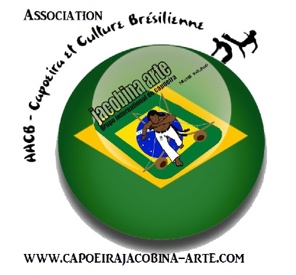 PROGRAMME ENFANT festival 2022SAMEDI 2 AVRIL :Stage de capoeira pour les 6- 13 ans de 11h à 12h30 Rassemblement de tous les enfants dès 13h30 pour l’organisation des démonstrationsDémonstration danse brésilienne et spectacles enfants à partir de 14hPassage de corde adultes Le stage et le passage de corde auront lieu au gymnase de la Martellière, 21 av de la Martellière à St-Sébastien-sur-Loire.Soirée dansante à partir de 20h pour les personnes ayant réservé. Salle de la Noé Cottée, 24 rue de la Noé Cottée 44230 St Sébastien sur LoireDIMANCHE 5 AVRIL :Stage de capoeira pour tous les enfants (4 – 5 ans) & (6 – 13 ans) de 11h à 12h30 Rassemblement des adultes dès 13h30 pour l’organisation des démonstrationsDémonstration danse brésilienne et spectacles adultes à partir de 14hPassage de corde enfants 	Le stage et le passage de corde auront lieu au gymnase de la Martellière, 21 av de la Martellière à St-Sébastien-sur-Loire.Un bar se tiendra à votre disposition sur place pour vous restaurer et vous désaltérer toute la journée de samedi et dimanche.Nous comptons sur votre générosité pour faire des gâteaux afin que nous puissions les mettre en vente. 